Муниципальное бюджетное образовательное учреждение дополнительного образования Стародубский центр детского творчестваПлан-конспект занятия «Композиция «Весенний букет»(Акварелька, 2 год обучения)педагога дополнительного образования МБОУДО СЦДТПоклонской Светланы Александровныг. Стародуб2021Тема: Композиция «Весенний букет».Цель: выполнить аппликацию «Весенний букет».Задачи:   - закрепить умение работать с бумагой, ножницами, последовательность приклеивания деталей;- познакомить учащихся с «шахматным» плетением из полос бумаги;- развивать наблюдательность, творческие способности учащихся;- воспитывать интерес к окружающей действительности, привычку последовательного выполнения работы,  аккуратность.Материалы и оборудование: образец аппликации, цветная бумага, цветной картон, карандаш, линейка, ножницы, клей ПВА, фартук и нарукавники.Методы обучения: словесный, наглядный, практический.Размер:  А4 (30×20см).Данная тема рассчитана на два занятия по два часа.План занятия №1:I. Организационный момент (5 мин).1. Проверка готовности обучающихся к занятию.2. Постановка цели и задач.З. Сообщение темы занятия.II.  Разбор темы (10 мин).III. Практическая работа.Выполнение задания обучающимися (20 мин).Подготовка деталей для плетеного стаканчика.Выполнение плетеного стаканчика.IV. Подведение итогов за занятие (5 мин).                Разбор удачных моментов и ошибок при выполнении изделия.План занятия №2:I. Организационный момент ( 5 мин).1. Проверка готовности обучающихся к занятию.2. Постановка цели и задач.З. Сообщение темы занятия.II. Разбор темы (5 мин).Повторение последовательности выполнения аппликации.III. Практическая работа.Выполнение задания обучающимися (25 мин).Выполнение тюльпанов: подготовка деталей и склеивание.IV. Подведение итогов за занятие (5 мин).             Мини-выставка работ обучающихся. Самоанализ деятельности обучающихся Разбор удачных моментов и ошибок при выполнении аппликации.Выполнение аппликации.Мы будем изготавливать вот такую аппликацию.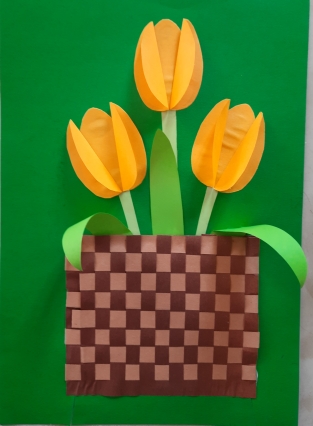 Вначале склеим самый большой элемент – плетеный стаканчик. Для этого нам понадобится лист цветной бумаги размером 14 на 12 см и второй лист чуть побольше.            
Лист размером 14 на 12 см мы разлинеиваем на полосочки, внизу оставляем небольшое пространство. Разрезаем лист по полосочкам, не дорезая до конца. В итоге получаем вот такую расческу.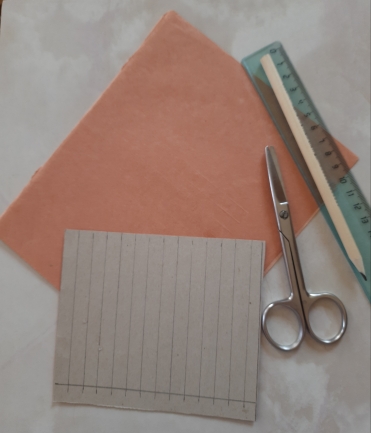 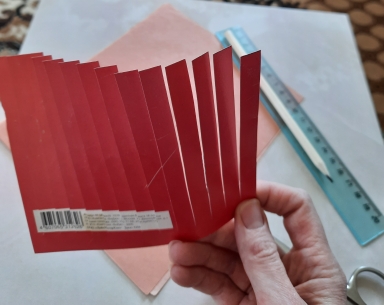 Из большего листа нарезаем несколько полосок. Полоски лучше делать шириной около сантиметра.  	  
Теперь начинаем в шахматном порядке переплетать полосками бумаги нашу «расческу». Делаем это аккуратно и не торопясь, чтобы не порвать изделие. Кончики полосок будут торчать по бокам, их мы потом подклеиваем к изнанке плетенки.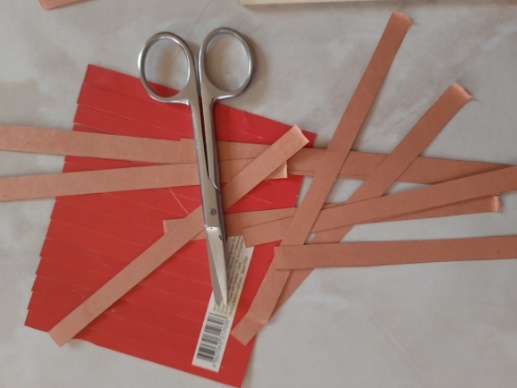 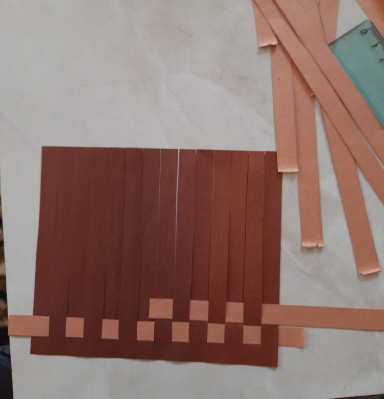 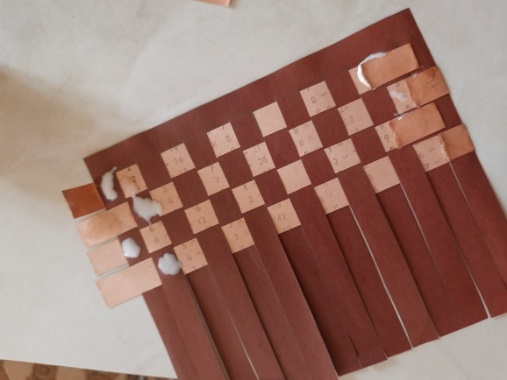 В итоге получается вот что:  
Первое фото – изнанка, второе фото – лицевая часть изделия. Теперь будущий стаканчик надо высушить.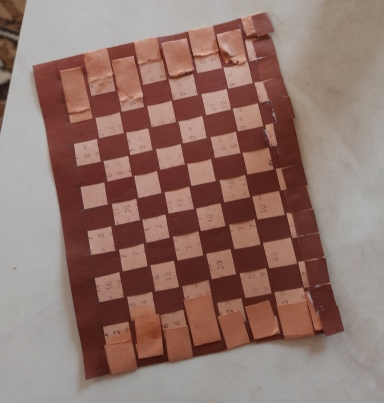 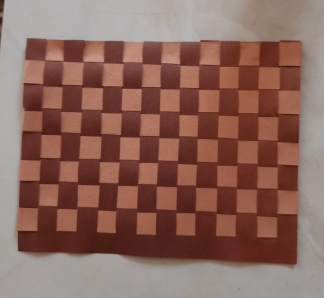 А мы перейдем к изготовлению тюльпанов.По форме цветы тюльпанов похожи на каплю или яйцо.Нам понадобиться 9 штук таких капелек.  Их высота примерно 6 см, ширина около 4 см
Чтобы быстрее вырезать одинаковые детали можно лист сложить несколько раз и из сложенного листа вырезать сразу несколько деталей (так мы с вами раньше делали листья).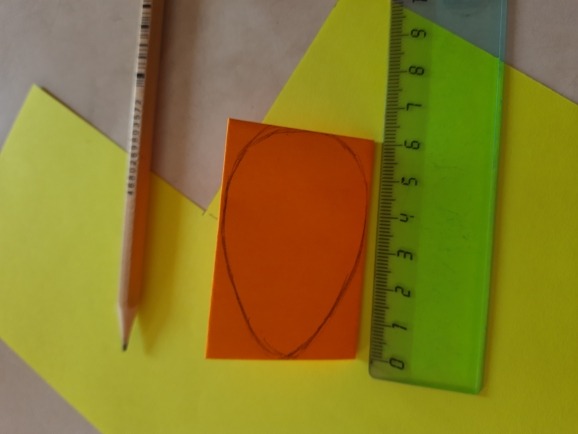 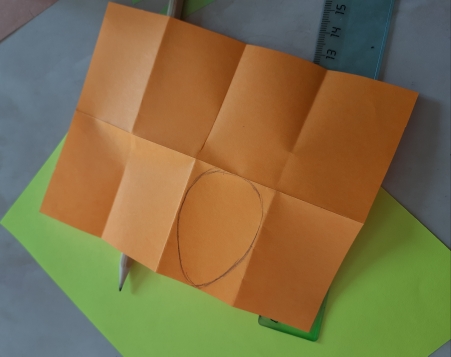 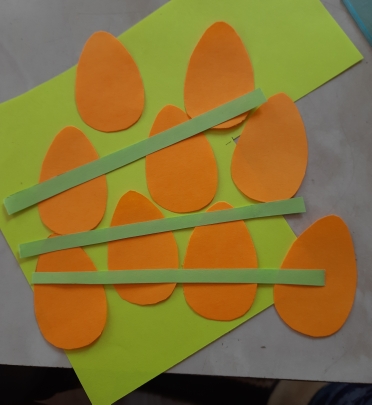 Итак, у нас 9 одинаковых деталей для цветов и три полоски зеленого цвета – это стебли. Начинаем собирать цветы.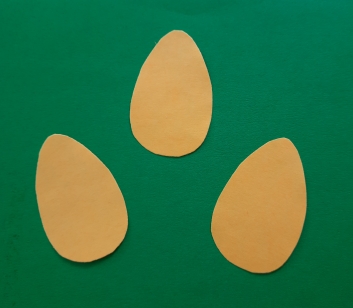 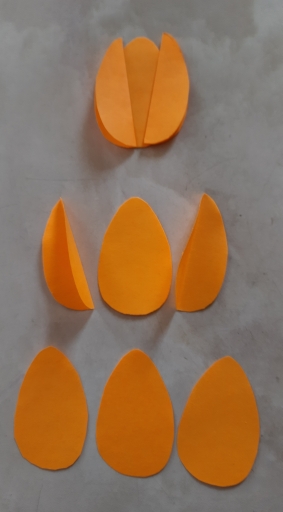 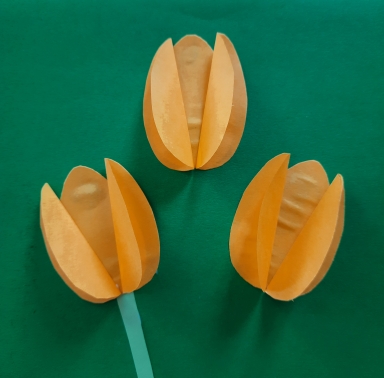 Каждый цветок состоит из 3 деталей. Две из них складываем пополам, это боковые лепестки, средний лепесток остается прямым. В качестве основы аппликации берем цветной картон, у меня он зеленого цвета.Вначале приклеиваем серединки всех тех цветов, затем к каждой серединке приклеиваем боковые лепестки и стебли.Нижнюю часть стеблей перекрываем нашим плетеным стаканчиком.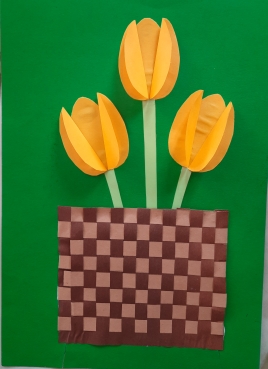 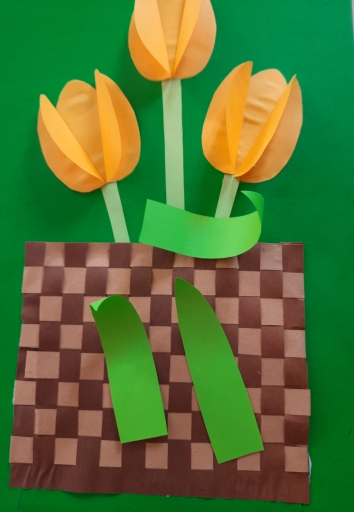 Настоящие тюльпаны не бывают без листьев, вырежем несколько листьев произвольной формы и слегка их изогнем. Теперь приклеим их на стебли. Аппликация готова!При изготовлении аппликации вы можете сделать тюльпаны другого цвета или формы, выполнить букет из 5 тюльпанов.Фантазируйте и у вас все получится.
